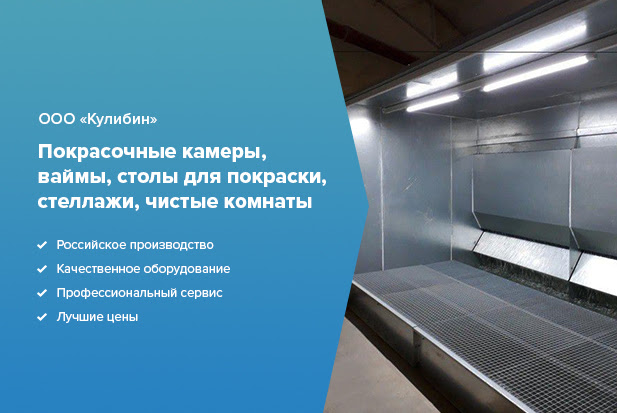 Тел.: 8 (800) 770-72-87Сайт: oookulibin.ru Ютуб: youtube.com Инстаграм: https://www.instagram.com/pokraska_derevoobrabotka/Реквизиты: ООО «КУЛИБИН» Санкт-ПетербургИНН/КПП 4725003863/472501001  ЮРИДИЧЕСКИЙ АДРЕС188532, РФ, Ленинградская обл., Ломоносовский р-н,Лебяжье пгт, ул. Гагарина, д. 25    р/с 40702810410050041080к/с 30101810445250000797  ГЕНЕРАЛЬНЫЙ ДИРЕКТОРОамер Эдуард АльфредовичТелефон: +79312657192E-mail: eduard231@gmail.comБАНКОВСКИЕ РЕКВИЗИТЫБАНК Ф Точка Банк КИВИ  Банк  АО г.  Москва       БИК 044595797Выкуп бывшего в употреблении оборудования: покрасочных камер, фрезеров, пил, рейсмусов , строгальных станков, ШлКС, четырёхсторонних станков, прессов, вайм и т.д.                                С Уважением, директор Оамер Эдуард АльфредовичПрейскурант на основные виды работВыезд инженера на консультацию и замеры – 3500 рублей.Прейскурант на основные виды работВыезд инженера на консультацию и замеры – 3500 рублей.Прейскурант на основные виды работВыезд инженера на консультацию и замеры – 3500 рублей.Прейскурант на основные виды работВыезд инженера на консультацию и замеры – 3500 рублей.НаименованиеНормо часыЦена СтоимостьЧистка и диагностика вентиляторов 2,2 -4,0 кВт314004200Выезд специалиста(дорога 1 час плюсуется к отработанному времени)117001700Ремонт горелки дизельного нагревателя1От 1500По фактически затраченному времениТехобслуживание компрессора125002500Замена вентилятора до 4 кВт3От 2000От 6000Ремонт деревообрабатывающего оборудования (фрезера, пилы, рейсмусы, фуганки , ШЛКС, пресса)1От 2500По фактически затраченному времениТехническое обслуживание деревообрабатывающего, вентиляционного оборудования 1От 2500По фактически затраченному времениПрокладка пневмосистем среднего давления1 м/пОт 200Зависит от метража и комплектацииРемонт щитов управления вентиляцией и аспирционных систем1От 2500По фактически затраченному времениУстановка наконечников для подводящих проводов 100за один контактДоставка на рембазу и обратно  2500Заливка крышек подшипников спецсоставом для восстановления посадочного места 2000Балансировка вентилятора 8600Диагностика вентиляторов 1 час 1500или 500  за единицудиагностика оборудования инженерных систем 1 час 2500установка и ремонт оборудования инженерных систем 1 час 2500Прейскурант на услуги по заточке дереворежущего инструмента. Перечень услугПрейскурант на услуги по заточке дереворежущего инструмента. Перечень услугПрейскурант на услуги по заточке дереворежущего инструмента. Перечень услугПрейскурант на услуги по заточке дереворежущего инструмента. Перечень услугПрейскурант на услуги по заточке дереворежущего инструмента. Перечень услугПрейскурант на услуги по заточке дереворежущего инструмента. Перечень услугПрейскурант на услуги по заточке дереворежущего инструмента. Перечень услугПрейскурант на услуги по заточке дереворежущего инструмента. Перечень услугЗаточка дисковых пил и подрезовЗаточка дисковых пил и подрезовЗаточка дисковых пил и подрезовЗаточка дисковых пил и подрезовЗаточка дисковых пил и подрезовЦена за 1 зубЦена за 1 зубЦена за 1 зубСкошенный, прямой и трапециевидный зубьяСкошенный, прямой и трапециевидный зубьяСкошенный, прямой и трапециевидный зубьяСкошенный, прямой и трапециевидный зубьяСкошенный, прямой и трапециевидный зубья7 руб 7 руб 7 руб Минимальная стоимость заточки дисковой пилы ˂ 50ZМинимальная стоимость заточки дисковой пилы ˂ 50ZМинимальная стоимость заточки дисковой пилы ˂ 50ZМинимальная стоимость заточки дисковой пилы ˂ 50ZМинимальная стоимость заточки дисковой пилы ˂ 50Z250 руб/шт250 руб/шт250 руб/штСоставной, конусный подрезСоставной, конусный подрезСоставной, конусный подрезСоставной, конусный подрезСоставной, конусный подрез250 руб250 руб250 рубДефектовка дисковой пилы или подрезаДефектовка дисковой пилы или подрезаДефектовка дисковой пилы или подрезаДефектовка дисковой пилы или подрезаДефектовка дисковой пилы или подреза100 руб100 руб100 рубОчистка дисковой пилыОчистка дисковой пилыОчистка дисковой пилыОчистка дисковой пилыОчистка дисковой пилы50 руб50 руб50 рубЗаточка концевых фрезЗаточка концевых фрезЗаточка концевых фрезЗаточка концевых фрезЦена за 1 зубЦена за 1 зубЦена за 1 зубКонцевая фреза по передней граниКонцевая фреза по передней граниКонцевая фреза по передней граниКонцевая фреза по передней граниКонцевая фреза по передней грани70 руб70 руб70 рубВосстановление торца фрезыВосстановление торца фрезыВосстановление торца фрезыВосстановление торца фрезыВосстановление торца фрезы70 руб70 руб70 рубНож столярный Нож столярный Нож столярный Нож столярный Нож столярный 100 руб100 руб100 рубЗаточка насадных фрезЗаточка насадных фрезЗаточка насадных фрезЗаточка насадных фрезЦена за 1 зубЦена за 1 зубЦена за 1 зубНасадная фреза по передней грани до 25 мм, HSS, НМНасадная фреза по передней грани до 25 мм, HSS, НМНасадная фреза по передней грани до 25 мм, HSS, НМНасадная фреза по передней грани до 25 мм, HSS, НМНасадная фреза по передней грани до 25 мм, HSS, НМ70 руб70 руб70 рубНасадная фреза по передней грани, от 26 до 50 ммНасадная фреза по передней грани, от 26 до 50 ммНасадная фреза по передней грани, от 26 до 50 ммНасадная фреза по передней грани, от 26 до 50 ммНасадная фреза по передней грани, от 26 до 50 мм120 руб120 руб120 рубНасадная фреза по передней грани, от 50 до 100 ммНасадная фреза по передней грани, от 50 до 100 ммНасадная фреза по передней грани, от 50 до 100 ммНасадная фреза по передней грани, от 50 до 100 ммНасадная фреза по передней грани, от 50 до 100 мм170 руб170 руб170 рубЗаточка сверелЗаточка сверелЗаточка сверелЗаточка сверелЦена за 1 штЦена за 1 штЦена за 1 штсверло Форстера диаметр до 35 ммсверло Форстера диаметр до 35 ммсверло Форстера диаметр до 35 ммсверло Форстера диаметр до 35 ммсверло Форстера диаметр до 35 мм200руб200руб200рубСверло Форстера диаметр от 36 до 60ммСверло Форстера диаметр от 36 до 60ммСверло Форстера диаметр от 36 до 60ммСверло Форстера диаметр от 36 до 60ммСверло Форстера диаметр от 36 до 60мм300 руб300 руб300 рубСверло для сквозных отверстий Сверло для сквозных отверстий Сверло для сквозных отверстий Сверло для сквозных отверстий Сверло для сквозных отверстий 120 руб120 руб120 рубСверло для глухих отверстий Сверло для глухих отверстий Сверло для глухих отверстий Сверло для глухих отверстий Сверло для глухих отверстий 120 руб120 руб120 рубЗенкер, пробочник, кронка до 40 ммЗенкер, пробочник, кронка до 40 ммЗенкер, пробочник, кронка до 40 ммЗенкер, пробочник, кронка до 40 ммЗенкер, пробочник, кронка до 40 мм150 руб150 руб150 рубКоронка от 41 до 50 ммКоронка от 41 до 50 ммКоронка от 41 до 50 ммКоронка от 41 до 50 ммКоронка от 41 до 50 мм200 руб200 руб200 рубКоронка от 51 до 100 ммКоронка от 51 до 100 ммКоронка от 51 до 100 ммКоронка от 51 до 100 ммКоронка от 51 до 100 мм300 руб300 руб300 рубКоронка от 101 ммКоронка от 101 ммКоронка от 101 ммКоронка от 101 ммКоронка от 101 мм400 руб400 руб400 рубЗаточка строгальных ножейЗаточка строгальных ножейЗаточка строгальных ножейЗаточка строгальных ножейЦена за 1 смЦена за 1 смЦена за 1 смДлина ножа до 40 HSS\HM, шт (одна сторона)Длина ножа до 40 HSS\HM, шт (одна сторона)Длина ножа до 40 HSS\HM, шт (одна сторона)Длина ножа до 40 HSS\HM, шт (одна сторона)Длина ножа до 40 HSS\HM, шт (одна сторона)200 руб200 руб200 рубДлина ножа от 41 до 81HSS\HMДлина ножа от 41 до 81HSS\HMДлина ножа от 41 до 81HSS\HMДлина ножа от 41 до 81HSS\HMДлина ножа от 41 до 81HSS\HM6 руб/13 руб6 руб/13 руб6 руб/13 рубРез ножа (толщиной 3 мм) в размер, штРез ножа (толщиной 3 мм) в размер, штРез ножа (толщиной 3 мм) в размер, штРез ножа (толщиной 3 мм) в размер, штРез ножа (толщиной 3 мм) в размер, шт150 руб150 руб150 рубЗаточка сменных ножейЗаточка сменных ножейЗаточка сменных ножейЗаточка сменных ножейЦена за 1 штЦена за 1 штЦена за 1 штНож прямой НМ, толщиной 1,5-4 ммНож прямой НМ, толщиной 1,5-4 ммНож прямой НМ, толщиной 1,5-4 ммНож прямой НМ, толщиной 1,5-4 ммНож прямой НМ, толщиной 1,5-4 мм180 руб180 руб180 рубНож профильный НМ, толщиной 1,5-4 ммНож профильный НМ, толщиной 1,5-4 ммНож профильный НМ, толщиной 1,5-4 ммНож профильный НМ, толщиной 1,5-4 ммНож профильный НМ, толщиной 1,5-4 мм220 руб220 руб220 рубНож профильный НSS/НМ, толщиной 8 мм длиной до 50Нож профильный НSS/НМ, толщиной 8 мм длиной до 50Нож профильный НSS/НМ, толщиной 8 мм длиной до 50Нож профильный НSS/НМ, толщиной 8 мм длиной до 50Нож профильный НSS/НМ, толщиной 8 мм длиной до 50170 руб/270 руб170 руб/270 руб170 руб/270 рубНож профильный НSS/НМ, толщиной 8 мм длиной 50-100Нож профильный НSS/НМ, толщиной 8 мм длиной 50-100Нож профильный НSS/НМ, толщиной 8 мм длиной 50-100Нож профильный НSS/НМ, толщиной 8 мм длиной 50-100Нож профильный НSS/НМ, толщиной 8 мм длиной 50-100300 руб/450 руб300 руб/450 руб300 руб/450 рубНож профильный НSS/НМ, толщиной 8 мм длиной 100-150Нож профильный НSS/НМ, толщиной 8 мм длиной 100-150Нож профильный НSS/НМ, толщиной 8 мм длиной 100-150Нож профильный НSS/НМ, толщиной 8 мм длиной 100-150Нож профильный НSS/НМ, толщиной 8 мм длиной 100-150350 руб/650 руб 350 руб/650 руб 350 руб/650 руб Нож профильный НSS/НМ, толщиной 8 мм длиной от 150Нож профильный НSS/НМ, толщиной 8 мм длиной от 150Нож профильный НSS/НМ, толщиной 8 мм длиной от 150Нож профильный НSS/НМ, толщиной 8 мм длиной от 150Нож профильный НSS/НМ, толщиной 8 мм длиной от 150550руб/1100 руб550руб/1100 руб550руб/1100 рубПрофилирование из быстрорежущей стали (толщ4 или 8 мм)за 1мм (с учетом стоим. бланкеты)Профилирование из быстрорежущей стали (толщ4 или 8 мм)за 1мм (с учетом стоим. бланкеты)Профилирование из быстрорежущей стали (толщ4 или 8 мм)за 1мм (с учетом стоим. бланкеты)Профилирование из быстрорежущей стали (толщ4 или 8 мм)за 1мм (с учетом стоим. бланкеты)Профилирование из быстрорежущей стали (толщ4 или 8 мм)за 1мм (с учетом стоим. бланкеты)Профилирование из быстрорежущей стали (толщ4 или 8 мм)за 1мм (с учетом стоим. бланкеты)Профилирование из быстрорежущей стали (толщ4 или 8 мм)за 1мм (с учетом стоим. бланкеты)Профилирование из быстрорежущей стали (толщ4 или 8 мм)за 1мм (с учетом стоим. бланкеты)по запросупо запросупо запросуИзготовление шаблонаИзготовление шаблонаИзготовление шаблонаИзготовление шаблонаИзготовление шаблона800 руб800 руб800 рубЗаточка цепей от электро/бензо пилЗаточка цепей от электро/бензо пилЗаточка цепей от электро/бензо пилЗаточка цепей от электро/бензо пилЦена за 1 штЦена за 1 штЦена за 1 штЦепь от электро/бензо пилыЦепь от электро/бензо пилыЦепь от электро/бензо пилыЦепь от электро/бензо пилыЦепь от электро/бензо пилы150 руб150 руб150 рубШлифование поверхности по плоскостиШлифование поверхности по плоскостиШлифование поверхности по плоскостиШлифование поверхности по плоскостиЦена за 1 штЦена за 1 штЦена за 1 штШлифование поверхности (мясорубки и тд.)Шлифование поверхности (мясорубки и тд.)Шлифование поверхности (мясорубки и тд.)Шлифование поверхности (мясорубки и тд.)Шлифование поверхности (мясорубки и тд.)от 150 рубот 150 рубот 150 рубЗаточка ленточных пилЗаточка ленточных пилЗаточка ленточных пилЗаточка ленточных пилЦенаЦенаЦенаЗаточка, разводка ленточной пилы от 6 до 50мм, за 1 мЗаточка, разводка ленточной пилы от 6 до 50мм, за 1 мЗаточка, разводка ленточной пилы от 6 до 50мм, за 1 мЗаточка, разводка ленточной пилы от 6 до 50мм, за 1 мЗаточка, разводка ленточной пилы от 6 до 50мм, за 1 м120 руб120 руб120 рубСварка ленточной пилы в кольцо, до 50 мм, за 1 шовСварка ленточной пилы в кольцо, до 50 мм, за 1 шовСварка ленточной пилы в кольцо, до 50 мм, за 1 шовСварка ленточной пилы в кольцо, до 50 мм, за 1 шовСварка ленточной пилы в кольцо, до 50 мм, за 1 шов200 руб200 руб200 рубСварка ленточной пилы в кольцо, от 51 мм до 100 мм, за 1 шовСварка ленточной пилы в кольцо, от 51 мм до 100 мм, за 1 шовСварка ленточной пилы в кольцо, от 51 мм до 100 мм, за 1 шовСварка ленточной пилы в кольцо, от 51 мм до 100 мм, за 1 шовСварка ленточной пилы в кольцо, от 51 мм до 100 мм, за 1 шов500 руб500 руб500 рубДефектовка ленточной пилы, за 1 штДефектовка ленточной пилы, за 1 штДефектовка ленточной пилы, за 1 штДефектовка ленточной пилы, за 1 штДефектовка ленточной пилы, за 1 шт80 руб80 руб80 рубЗаточка ленточных пил с стеллитовыми напайками до 100 ммЗаточка ленточных пил с стеллитовыми напайками до 100 ммЗаточка ленточных пил с стеллитовыми напайками до 100 ммЗаточка ленточных пил с стеллитовыми напайками до 100 ммЗаточка ленточных пил с стеллитовыми напайками до 100 мм400 руб400 руб400 рубОчистка ленточной пилы, за 1 штОчистка ленточной пилы, за 1 штОчистка ленточной пилы, за 1 штОчистка ленточной пилы, за 1 штОчистка ленточной пилы, за 1 шт100 руб100 руб100 рубПрейскурант на услуги по заточке металлорежущего инструментаПрейскурант на услуги по заточке металлорежущего инструментаПрейскурант на услуги по заточке металлорежущего инструментаПрейскурант на услуги по заточке металлорежущего инструментаПрейскурант на услуги по заточке металлорежущего инструментаПрейскурант на услуги по заточке металлорежущего инструментаПрейскурант на услуги по заточке металлорежущего инструментаЗаточка дисковых пилЗаточка дисковых пилЗаточка дисковых пилЗаточка дисковых пилЦена за 1 зубЦена за 1 зубЦена за 1 зубЗаточка прямого зуба НSSЗаточка прямого зуба НSSЗаточка прямого зуба НSSЗаточка прямого зуба НSSЗаточка прямого зуба НSS7 руб7 руб7 рубЗаточка скошенного зуба НSSЗаточка скошенного зуба НSSЗаточка скошенного зуба НSSЗаточка скошенного зуба НSSЗаточка скошенного зуба НSS7 руб7 руб7 рубЗаточка трапециевидного зуба НSS/НМЗаточка трапециевидного зуба НSS/НМЗаточка трапециевидного зуба НSS/НМЗаточка трапециевидного зуба НSS/НМЗаточка трапециевидного зуба НSS/НМ7 руб7 руб7 рубЗаточка сверлЗаточка сверлЗаточка сверлЗаточка сверлЦена за 1 штЦена за 1 штЦена за 1 штСверло по металлу от 1,0 до 14 ммСверло по металлу от 1,0 до 14 ммСверло по металлу от 1,0 до 14 ммСверло по металлу от 1,0 до 14 ммСверло по металлу от 1,0 до 14 мм15/25 руб15/25 руб15/25 рубСверло по металлу от 14,0 до 30 ммСверло по металлу от 14,0 до 30 ммСверло по металлу от 14,0 до 30 ммСверло по металлу от 14,0 до 30 ммСверло по металлу от 14,0 до 30 мм50 руб 50 руб 50 руб Сверло по металлу 30,0 до 50 ммСверло по металлу 30,0 до 50 ммСверло по металлу 30,0 до 50 ммСверло по металлу 30,0 до 50 ммСверло по металлу 30,0 до 50 мм70 руб70 руб70 рубСверло по металлу от 50 до 100 ммСверло по металлу от 50 до 100 ммСверло по металлу от 50 до 100 ммСверло по металлу от 50 до 100 ммСверло по металлу от 50 до 100 мм100 руб100 руб100 рубЗаточка концевых фрез из быстрорежущей сталиЗаточка концевых фрез из быстрорежущей сталиЗаточка концевых фрез из быстрорежущей сталиЗаточка концевых фрез из быстрорежущей сталиЦена за 1 зубЦена за 1 зубЦена за 1 зубРежущая длина фрезы от 0 до 53 ммРежущая длина фрезы от 0 до 53 ммРежущая длина фрезы от 0 до 53 ммРежущая длина фрезы от 0 до 53 ммРежущая длина фрезы от 0 до 53 мм100 руб100 руб100 рубРежущая длина фрезы от 54 до 63 ммРежущая длина фрезы от 54 до 63 ммРежущая длина фрезы от 54 до 63 ммРежущая длина фрезы от 54 до 63 ммРежущая длина фрезы от 54 до 63 мм150 руб 150 руб 150 руб Режущая длина фрезы от 64 до 75 ммРежущая длина фрезы от 64 до 75 ммРежущая длина фрезы от 64 до 75 ммРежущая длина фрезы от 64 до 75 ммРежущая длина фрезы от 64 до 75 мм200 руб200 руб200 рубЗаточка ленточных пил по металлуЗаточка ленточных пил по металлуЗаточка ленточных пил по металлуЗаточка ленточных пил по металлуЦена за погонный метрЦена за погонный метрЦена за погонный метрЗаточка ленточных пил до 25 мм (разношаговых)Заточка ленточных пил до 25 мм (разношаговых)Заточка ленточных пил до 25 мм (разношаговых)Заточка ленточных пил до 25 мм (разношаговых)Заточка ленточных пил до 25 мм (разношаговых)250 руб250 руб250 рубЗаточка ленточных пил от 25 до 50 мм мм (разношаговых)Заточка ленточных пил от 25 до 50 мм мм (разношаговых)Заточка ленточных пил от 25 до 50 мм мм (разношаговых)Заточка ленточных пил от 25 до 50 мм мм (разношаговых)Заточка ленточных пил от 25 до 50 мм мм (разношаговых)350 руб350 руб350 рубЗаточка фрезы насаднойЗаточка фрезы насаднойЗаточка фрезы насаднойЗаточка фрезы насаднойЦена за 1 зубЦена за 1 зубЦена за 1 зубПазоваяПазоваяПазоваяПазовая60 руб60 руб60 рубЗубонарезнаяЗубонарезнаяЗубонарезнаяЗубонарезнаяЗубонарезная400 руб400 руб400 рубСкоростная головкаСкоростная головкаСкоростная головкаСкоростная головкаСкоростная головка120 руб120 руб120 рубПрейскурант на услуги по заточке ручного инструментаПрейскурант на услуги по заточке ручного инструментаПрейскурант на услуги по заточке ручного инструментаПрейскурант на услуги по заточке ручного инструментаЦена за 1  штЦена за 1  штЦена за 1  штНожовка ручная по деревуНожовка ручная по деревуНожовка ручная по деревуНожовка ручная по деревуНожовка ручная по деревуот 250 рубот 250 рубот 250 рубТопор , в т. ч. Фискарс и колунТопор , в т. ч. Фискарс и колунТопор , в т. ч. Фискарс и колунТопор , в т. ч. Фискарс и колунТопор , в т. ч. Фискарс и колунот 250 рубот 250 рубот 250 рубНож кухонный Нож кухонный Нож кухонный Нож кухонный Нож кухонный от 140 рубот 140 рубот 140 рубНож рыболовный, охотничийНож рыболовный, охотничийНож рыболовный, охотничийНож рыболовный, охотничийНож рыболовный, охотничийот 300 рубот 300 рубот 300 рубНожницы портновскиеНожницы портновскиеНожницы портновскиеНожницы портновскиеНожницы портновские250 руб250 руб250 рубНож от мясорубки Нож от мясорубки Нож от мясорубки Нож от мясорубки Нож от мясорубки 180 руб180 руб180 рубПо вопросам обслуживания инструмента, не вошедшего в данный прайс, По вопросам обслуживания инструмента, не вошедшего в данный прайс, По вопросам обслуживания инструмента, не вошедшего в данный прайс, По вопросам обслуживания инструмента, не вошедшего в данный прайс, По вопросам обслуживания инструмента, не вошедшего в данный прайс, По вопросам обслуживания инструмента, не вошедшего в данный прайс, По вопросам обслуживания инструмента, не вошедшего в данный прайс,            просьба обращаться по  телефону 8-981-872-10-05Изготовление ленточных пил под заказ шириной от 10 до                                 просьба обращаться по  телефону 8-981-872-10-05Изготовление ленточных пил под заказ шириной от 10 до                                 просьба обращаться по  телефону 8-981-872-10-05Изготовление ленточных пил под заказ шириной от 10 до                                 просьба обращаться по  телефону 8-981-872-10-05Изготовление ленточных пил под заказ шириной от 10 до                                 просьба обращаться по  телефону 8-981-872-10-05Изготовление ленточных пил под заказ шириной от 10 до                                 просьба обращаться по  телефону 8-981-872-10-05Изготовление ленточных пил под заказ шириной от 10 до                      